Miłej zabawy K. Wieczorek 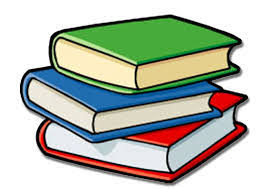 1.,,Na jaką głoskę?’’https://view.genial.ly/5eaffc1398d6ea0d8c85530c2.Policz palce.https://view.genial.ly/5e7e560a50a0310d8c20a1413. Ćwiczymy pamięć https://view.genial.ly/5ead3e7232376f0d7de40f78